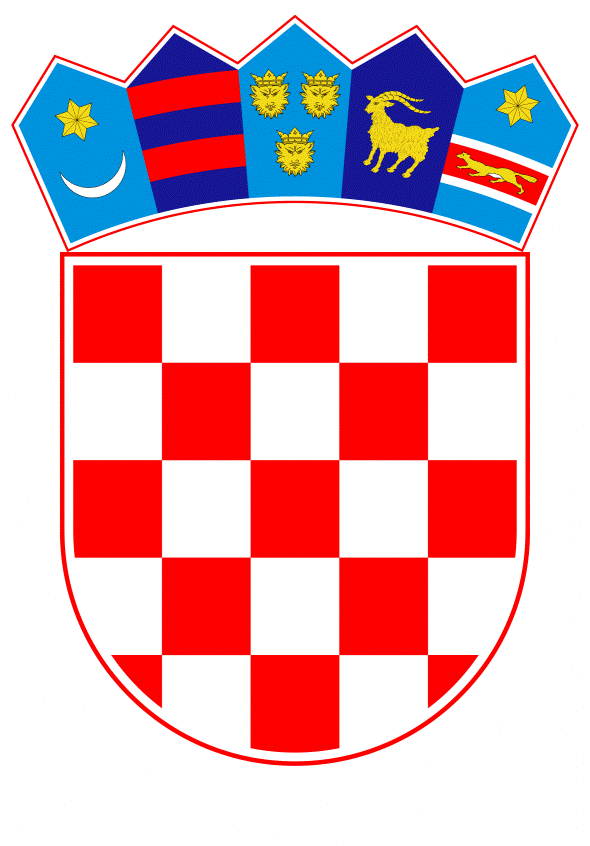 VLADA REPUBLIKE HRVATSKEZagreb, 10. studenoga 2022.______________________________________________________________________________________________________________________________________________________________________________________________________________________________Banski dvori | Trg Sv. Marka 2  | 10000 Zagreb | tel. 01 4569 222 | vlada.gov.hr											PrijedlogNa temelju članka 48. stavka 2. Zakona o proračunu („Narodne novine“, broj 144/21), a u vezi članka 19. stavka 7. podstavka 3. Zakona o izvršavanju Državnog proračuna Republike Hrvatske za 2022. godinu („Narodne novine“, broj 62/22), Vlada Republike Hrvatske je na sjednici održanoj ________ 2022. donijelaO D L U K Uo davanju suglasnosti Javnoj ustanovi Lučka uprava Osijek za preuzimanje obveza na teret sredstava državnog proračuna Republike Hrvatske u 2023., 2024. i 2025. godini za sklapanje ugovora o javnoj nabavi radova za projekt „Izgradnja terminala za pretovar rasutih tereta u luci Osijek“I.Daje se suglasnost Javnoj ustanovi Lučka uprava Osijek za preuzimanje obveza na teret sredstava državnog proračuna Republike Hrvatske u 2023., 2024. i 2025. godini u ukupnom iznosu od 160.510.066,09 kuna (s PDV-om) za sklapanje ugovora o javnoj nabavi radova za projekt „Izgradnja terminala za pretovar rasutih tereta u luci Osijek“ i to po godinama i u iznosima kako slijedi:				Godina			Iznos				2023.			59.563.581,79 kuna				2024.			87.495.920,11 kuna				2025.			13.450.564,19 kunaII.		Plaćanja koja proizlaze iz obveza preuzetih u skladu s točkom I. ove Odluke Javna ustanova Lučka uprava Osijek dužna je kao obvezu uključiti u financijski plan u godini u kojoj obveza dospijeva.III.Ova Odluka stupa na snagu danom donošenja.KLASA:URBROJ:Zagreb,	PREDSJEDNIK 	mr. sc. Andrej PlenkovićO B R A Z L O Ž E NJ Eodluke o davanju suglasnosti Javnoj ustanovi Lučka uprava Osijek za preuzimanje obveza na teret sredstava državnog proračuna Republike Hrvatske u 2023., 2024. i 2025. godini za sklapanje ugovora o javnoj nabavi radova na izgradnji terminala za pretovar rasutih tereta u luci OsijekUpravno vijeće Javne ustanove Lučka uprava Osijek je dana 27. rujna 2022. godine na 25. sjednici donijelo Odluku o sklapanju ugovora o javnoj nabavi radova za projekt „Izgradnja terminala za pretovar rasutih tereta u luci Osijek“ kojom se odobrava sklapanje Ugovora s odabranim ponuditeljem: GH Holding d.o.o., Letališka cesta 17, 1000 Ljubljana, Slovenija, OIB: SI 77625978.Navedenom Odlukom utvrđena je vrijednost radova u ukupnom iznosu od 143.472.684,79 kn bez PDV-a, odnosno 179.340.855,99 kn s PDV-om, pri čemu je rok za izvođenje radova 28 mjeseci.Financijska sredstva potrebna za podmirenje predviđenih ugovornih obveza osigurana su iz Europskog kohezijskog fonda i Državnog proračuna Republike Hrvatske za 2022. godinu i projekcijama za 2023. i 2024. godinu na razdjelu 065 Ministarstvo mora, prometa i infrastrukture, RKP 51319 Javna ustanova Lučka uprava Osijek, na projektu K810072 OP Konkurentnost i kohezija, prioritetna os 7. Povezanost i mobilnost - Izgradnja terminala za pretovar rasutih tereta u luci Osijek, izvor 11 Opći prihodi i primici, izvor 12  Sredstva učešća za pomoći te izvor 562 Kohezijski fond i to u iznosu od 18.830.789,88 kn u 2022. godini te 59.563.581,80 kn u 2023. godini. Predviđena sredstva za 2024. godinu u iznosu 87.495.920,11 kn te 13.450.564,20 kn za 2025. godinu nisu osigurana obzirom da je planirani rok dovršetka projekta bio 31.12.2023.godine te je u skladu s time izrađen financijski plan Javne ustanove Lučka uprava Osijek. Sukladno očitovanju Upravljačkog tijela, tj. Ministarstva regionalnog razvoja i fondova Europske unije, od ožujka 2022. javna ustanova Lučka Uprava Osijek je obaviještena da je moguće odobriti nastavak financiranja projekta u sklopu programskog razdoblja 2021.-2027. Sredstva koja nisu planirana u 2024. i 2025. godini biti će osigurana u okviru limita ukupnih rashoda utvrđenih za Ministarstvo mora, prometa i infrastrukture u omjeru 85% iz EU fondova (izvor 562) te 15% iz državnog proračuna (izvor 11 i 12). Člankom 48. stavkom 2. Zakona o proračunu (Narodne novine, broj 144/21) te člankom 19. stavkom 7. Zakona o izvršavanju državnog proračuna Republike Hrvatske za 2022. godinu (Narodne novine, broj 62/22), propisano je da se za provedbu projekata sufinanciranih iz sredstava Europske unije može preuzeti obveze po ugovoru koji zahtijeva plaćanje u sljedećim godinama uz odluku Vlade, ako ukupna vrijednost sufinanciranja iz državnog proračuna, ne uključujući izvor financiranja 12 Sredstava učešća za pomoći, po ugovoru prelazi iznos od 10.000.000,00 kuna.Slijedom navedenoga, točkom I. ove Odluke daje se suglasnost Javnoj ustanovi Lučka uprava Osijek za preuzimanje obveza na teret sredstava državnog proračuna Republike Hrvatske u 2023., 2024. i 2025. godini u ukupnom iznosu od 160.510.066,09 kuna kn s PDV-om koja će proizlaziti iz Ugovora o javnoj nabavi radova na izgradnji terminala za pretovar rasutih tereta u luci Osijek i to u iznosu od 4.587.964,58 kn u 2023. godini, dok će sredstva za 2024. godinu u iznosu 87.495.920,11 kn te 13.450.564,20 kn za 2025. godinu koja nisu planirana biti osigurana u okviru limita ukupnih rashoda utvrđenih za Ministarstvo mora, prometa i infrastrukture. Predlagatelj:Ministarstvo mora, prometa i infrastrukturePredmet:Prijedlog odluke o davanju suglasnosti Javnoj ustanovi Lučka uprava Osijek za preuzimanje obveza na teret sredstava državnog proračuna Republike Hrvatske u 2023., 2024. i 2025. godini za sklapanje ugovora o javnoj nabavi radova za projekt „Izgradnja terminala za pretovar rasutih tereta u luci Osijek“